Es gilt das gesprochene Wort7. Sitzung der Bezirksverordnetenversammlung Tempelhof-Schöneberg von Berlin am 06.04.2022Antwort auf die mündliche Anfrage Nr. 13 der BV  Dr. Christine Scherzinger (die Linke)
„Bisherige Planung der Bauarbeiten in der Gleditschstr.“1. FrageInwieweit ist die Straßenwiederstellung in der Gleditschstr. zwischen den Hausnummern 30-50 erfolgt?Antwort auf 1. FrageAuf ca. ein Drittel des benannten Straßenabschnittes hat der Fachbereich Straßen eine Teilabnahme durchgeführt.2. FrageWenn nein, warum nicht?Antwort auf 2. FrageSiehe Antwort auf Frage 11. NachfrageSchätzt das Bezirksamt die aktuelle Planung zur Fertigstellung bis Ende August 2022 als realistisch ein?Antwort auf 1. NachfrageAbgesehen vom Kreuzungspunkt Gleditschstraße/Pallasstraße, der für die Weiterführung der Leitungsarbeiten offen bleiben muss, sollte der Straßenabschnitt bis zur Barbarossastraße bis August fertig gestellt werden. Der Teilabschnitt bis zur Grunewaldstraße wird bis ca. August/September abgeschlossen werden. 
Durch die schwierigen und umfangreichen Tiefbauarbeiten können genaue Bauzeiten nur durch die Berliner Wasserbetriebe jeweils kurzfristig vorausgesagt werden. Zusätzlich wird die Gleditschstraße auch zukünftig durch das private Bauvorhaben Pallasstraße/Gledischstraße/Elßholzstraße einer erhöhten Nutzung unterliegen.2. NachfrageWie ist die Einschätzung des Bezirksamts zu dem bisherigen Verlauf der Bauarbeiten?Antwort auf 2. NachfrageDie gesamten Bauarbeiten kommen trotz einiger Schwierigkeiten und Verzögerungen gut voran, die Zusammenarbeit mit den Berliner Wasserbetrieben, der bauausführenden Firma und dem Fachbereich Straßen des Straßen- und Grünflächenamtes ist zielorientiert und professionell.Bezirksstadträtin Saskia EllenbeckBezirksamt Tempelhof-Schöneberg von BerlinAbteilung für Ordnung, Straßen, Grünflächen, Umwelt und Naturschutz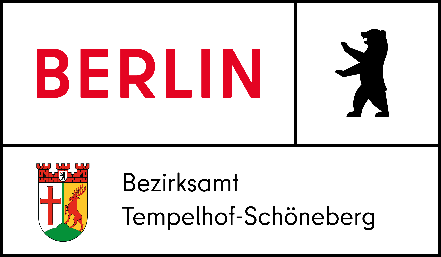 